§2724.  DefinitionsAs used in this chapter, unless the context otherwise indicates, the following terms have the following meanings.  [PL 1985, c. 514, §2 (NEW).]1.  Adjusted acres.  "Adjusted acres" means the total number of acres of commercial forest land owned by a person throughout the State reduced by 500 acres.  Cotenants of property, whether joint tenants or tenants in common, shall be treated as one person and shall collectively be entitled to only one 500-acre reduction.[PL 1985, c. 514, §2 (NEW).]2.  Commercial forest land.  "Commercial forest land" means land that is classified or that is eligible for classification as forest land pursuant to the Maine Tree Growth Tax Law, chapter 105, subchapter 2‑A, except that "commercial forest land" does not include land described in section 573, subsection 3, paragraph B or C when all commercial harvesting of forest products is prohibited.  In determining whether land not classified under the Maine Tree Growth Tax Law is eligible for classification under that law, all facts and circumstances must be considered, including whether the landowner is engaged in the forest products business and the land is being used in that business or there is a forest management plan for commercial use of the land or a particular parcel of land has been harvested for commercial purposes within the preceding 5 years.  "Commercial forest land" does not include tribal land.[PL 2021, c. 681, Pt. F, §1 (AMD).]SECTION HISTORYPL 1985, c. 514, §2 (NEW). PL 1987, c. 497, §43 (AMD). PL 1993, c. 452, §15 (AMD). PL 2021, c. 681, Pt. F, §1 (AMD). The State of Maine claims a copyright in its codified statutes. If you intend to republish this material, we require that you include the following disclaimer in your publication:All copyrights and other rights to statutory text are reserved by the State of Maine. The text included in this publication reflects changes made through the First Regular and First Special Session of the 131st Maine Legislature and is current through November 1, 2023
                    . The text is subject to change without notice. It is a version that has not been officially certified by the Secretary of State. Refer to the Maine Revised Statutes Annotated and supplements for certified text.
                The Office of the Revisor of Statutes also requests that you send us one copy of any statutory publication you may produce. Our goal is not to restrict publishing activity, but to keep track of who is publishing what, to identify any needless duplication and to preserve the State's copyright rights.PLEASE NOTE: The Revisor's Office cannot perform research for or provide legal advice or interpretation of Maine law to the public. If you need legal assistance, please contact a qualified attorney.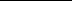 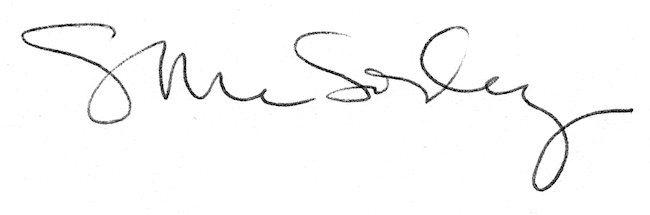 